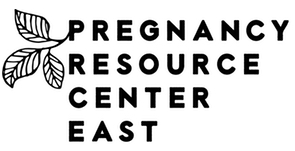 Baby Bottle BlessingsPregnancy Resource Center East gives assistance to women by offering FREE pregnancy tests, ultrasound, pregnancy consultation, baby supplies, community resources, classes on nutrition, Bible study, and parenting classes. Since all our services are FREE, this fundraiser is an important source of income to continue this life-affirming ministry. When a woman considering abortion visits our center, she is encouraged to choose life for her unborn child.  Baby Bottle Blessings is an opportunity for churches, groups, clubs, businesses, and families to have hands-on involvement in a project that saves lives and makes an eternal difference in a mother's life. Our baby bottle campaign not only helps women in crisis – it strengthens and blesses churches and the body of Christ as we partner together to see life cherished and supported across the Baytown area! Bulletin inserts and a PowerPoint slide for each week are available at:  www.prcebaytown.orgPregnancy Resource Center East1610 James Bowie Dr. Suite B108Baytown, TX 77520Ph: 281-427-2273Fax: 281-422-5709Email: prcebaytown@gmail.comChurch or Group Name___________________________________ Today’s date_______/______/__________We need __________ bottles (ex: 25, 50, 500)We can pick the bottles up  ____           Please deliver the bottles   _____ 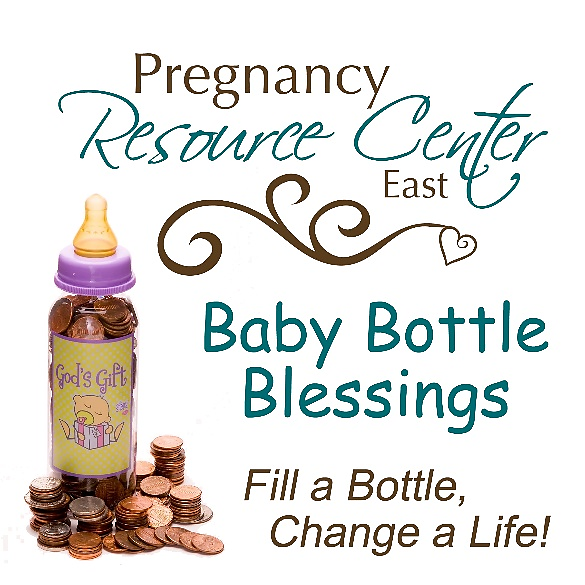 We would like a speaker to speak for 2-4 minutes  ______We’ve already had our BBB this year _________________No, this year we won’t be able to  _______________Please contact me, I would like more information ______Contact Name _______________________________  Phone _____________________________________Serving the Lord through demonstrations of love